States of Matter Activity Sheet Section One: True or False All matter is made up of tiny particles called atoms ___________There are 1000 atoms in a full stop __________Matter can only be found on earth __________There are three main states of matter on earth ________Solids have a definite shape ________Atoms in a solid are loosely packed ________Atoms in a liquid have high energy _________Atoms in a gas have loads of space between them _______You can change through states by adding or removing energy _______ When you take away energy from a liquid it freezes to become a solid _______Section Two: Match each of the following with either A, B or C: 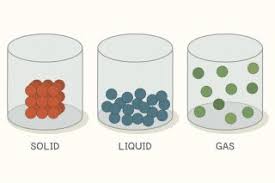 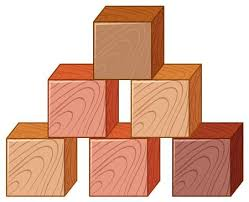 2.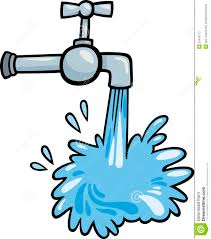 3.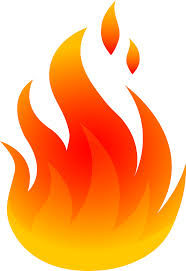 4.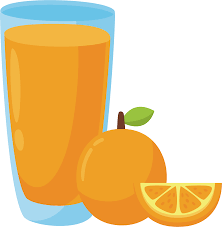 5.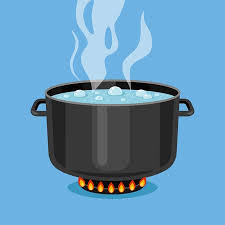 6.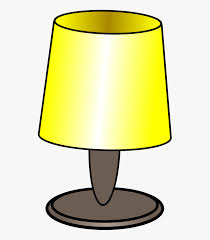 